Печатное средство массовой информации«Бахтайский ВЕСТНИК»05 сентября 2023 года выпуск № 15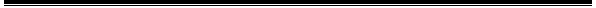 В августе, сентябре 2023 года  в муниципальном образовании «Бахтай» приняты следующие нормативно-правовые акты:Постановление от 04.09.2023 г № 53    «Об утверждении показателей эффективности деятельности руководителя МБУК «ИКЦ» МО «Бахтай»»Распоряжение главы от 23.08.2023 г. № 20 «О запрете продажи алкогольной и спиртосодержащей продукции, безалкогольных тонизирующих напитков  несовершеннолетним на территории муниципального образования «Бахтай»»Учредитель печатного средства массовой информации «Бахтайский вестник» - Дума МО «Бахтай»Главный редактор – глава муниципального образования «Бахтай» Бальбурова Валентина Петровна Тираж – 50 экземпляровРаспространяется бесплатно.Адрес редакции – с. Бахтай, ул. Ербанова, 21Номер подписан в печать  05.09.2023 года